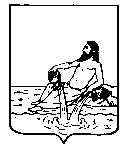 ВЕЛИКОУСТЮГСКАЯ ДУМАВЕЛИКОУСТЮГСКОГО МУНИЦИПАЛЬНОГО ОКРУГАР Е Ш Е Н И Е  от                                   №                     _____________________________________________________                   _________________________г. Великий Устюг	На основании статей 29.2, 29.4 Градостроительного кодекса Российской Федерации, руководствуясь статьей 25 Устава Великоустюгского муниципального округа Вологодской области,	Великоустюгская Дума РЕШИЛА:	1. Утвердить прилагаемый  порядок подготовки, утверждения, изменения местных нормативов градостроительного проектирования Великоустюгского муниципального округа Вологодской области.	2. Признать утратившими силу нормативные правовые акты согласно перечню в приложении № 2 к настоящему решению.	3. Настоящее решение вступает в силу после официального опубликования. Председатель                                              Глава Великоустюгского Великоустюгской Думы                            муниципального района_________________ С.А. Капустин         __________________ А.В. КузьминПриложение № 1УТВЕРЖДЕНОрешением Великоустюгской ДумыВеликоустюгского муниципального округаот  № ПОРЯДОКподготовки, утверждения, изменения местных нормативов градостроительного проектирования Великоустюгского муниципального округа Вологодской области (далее - порядок)	1. Местные нормативы градостроительного проектирования Великоустюгского муниципального округа Вологодской области (далее – местные нормативы) в целях обеспечения благоприятных условий жизнедеятельности человека устанавливают совокупность расчетных показателей минимально допустимого уровня обеспеченности объектами местного значения  округа, относящимися к областям, указанным в пункте 1 части 5 статьи 23 Градостроительного кодекса Российской Федерации, объектами благоустройства территории, иными объектами местного значения округа, населения округа  и расчетных показателей максимально допустимого уровня территориальной доступности таких объектов для населения округа.	2. Подготовка проекта местных нормативов (проекта о внесении изменений в них) осуществляется администрацией Великоустюгского муниципального округа (далее – администрация округа) самостоятельно, подведомственными администрации округа учреждениями либо привлекаемыми ими на основании муниципального контракта, заключенного в соответствии с законодательством Российской Федерации о контрактной системе в сфере закупок товаров, работ, услуг для обеспечения государственных и муниципальных нужд, иными лицами.	3. Проект местных нормативов (проект о внесении изменений в них) подлежит размещению на официальном сайте Великоустюгского муниципального округа в сети информационно-телекоммуникационной сети Интернет и опубликованию в порядке, установленном для официального опубликования муниципальных правовых актов, иной официальной информации, не менее чем за два месяца до их утверждения.	4. Предложения органов местного самоуправления и заинтересованных лиц по проекту местных нормативов (проекту о внесении изменений в них) направляются в администрацию округа в течение 30 календарных дней со дня опубликования указанного проекта на сайте Великоустюгского муниципального округа в информационно-телекоммуникационной сети Интернет.	5. Администрация округа в течение 10 календарных дней с момента поступления предложений по проекту местных нормативов (проекту о внесении изменений в них) готовит заключение о принятии или об отказе в принятии указанных предложений и направляет заключение органам местного самоуправления и заинтересованным лицам.	6. Основанием для отказа в принятии предложений по проекту местных нормативов (проекту о внесении изменений в них) является несоответствие содержания предложений действующему законодательству.	7. Утверждение местных нормативов и внесение в них изменений осуществляется Великоустюгской Думой Великоустюгского муниципального округа, или в случае, если это предусмотрено законодательством Вологодской области о градостроительной деятельности, местной администрацией.	8. Местные нормативы (изменения в них) подлежат опубликованию в порядке, установленном для официального опубликования муниципальных правовых актов, иной официальной информации.	9. Местные нормативы (изменения в них) подлежат размещению в федеральной государственной информационной системе территориального планирования в срок, не превышающий пяти дней со дня их утверждения.Приложение № 2УТВЕРЖДЕНОрешением Великоустюгской ДумыВеликоустюгского муниципального округаот  № Перечень решенийСоветов городских и сельских поселенийВеликоустюгского муниципального района	Решения:	Совета муниципального образования «Город Великий Устюг» от 30.11.2007 № 72  «Об утверждении Положения о составе, порядке подготовки и утверждения местных нормативов градостроительного проектирования»;	Совета городского поселения Красавино от 24.06.2008 № 37 «Об утверждении Положения о составе, Порядке подготовки и утверждения местных нормативов градостроительного  проектирования городского поселения Красавино»;	Совета сельского поселения Верхневарженское от 29.04.2010 № 15 «Об утверждении положения о составе, порядке подготовки и утверждения местных нормативов градостроительного проектирования сельского  поселения Верхневарженское»;	Совета сельского поселения Викторовское от 21.04.2009 № 10  «Об утверждении положения о составе, порядке подготовки и утверждения местных нормативов градостроительного проектирования»;	Совета сельского поселения Ломоватское от 16.06.2008 № 164 «Об утверждении Положения о составе, порядке подготовки и утверждения местных нормативов градостроительного проектирования сельского поселения Ломоватское»;	Совета сельского поселения Марденгское от 19.08.2008 № 149 «О составе, порядке подготовки и утверждении местных нормативов градостроительного проектирования»;	Совета сельского поселения Нижнеерогодское от 05.12.2008 № 39 «Об утверждении Положения о составе, порядке подготовки и утверждения местных нормативов градостроительного проектирования»;	Совета сельского поселения Опокское от 25.12.2009 № 18 «Об утверждении Положения о составе, порядке подготовки и утверждения местных нормативов градостроительного проектирования сельского поселения  Опокское»;	Совета сельского поселения Орловское от 30.03.2009 № 12 «Об утверждении Положения о составе, порядке подготовки и утверждения местных нормативов градостроительного проектирования»;	Совета сельского поселения Парфеновское от 08.12.2009 № 21 «Об утверждении Положения о составе, порядке подготовки и утверждения местных нормативов градостроительного проектирования»;	Совета сельского поселения Самотовинское от 19.12.2008 № 31 «Об утверждении Положения о составе, порядке подготовки и утверждения местных  нормативов градостроительного проектирования»;	Совета сельского поселения Теплогорское от 24.07.2008 № 30 «Об утверждении Положения о составе, порядке подготовки и утверждения местных нормативов градостроительного проектирования»;	Совета сельского поселения Трегубовское от 23.12.2009 № 23 «О составе, порядке подготовки и утверждении местных нормативов градостроительного проектирования»;	Совета сельского поселения Юдинское от 13.08.2008 № 35 «Об утверждении Положения о составе, порядке подготовки и утверждения местных нормативов градостроительного проектирования».ПОЯСНИТЕЛЬНАЯ ЗАПИСКАк проекту решения Великоустюгской Думы Великоустюгского муниципального округа«О порядке подготовки, утверждения, изменения местных нормативов градостроительного проектирования Великоустюгского муниципального округа Вологодской области»	В соответствии со статьей 29.1. Градостроительного кодекса Российской Федерации нормативы градостроительного проектирования подразделяются на:	региональные нормативы градостроительного проектирования;	местные нормативы градостроительного проектирования, которые включают в себя:	нормативы градостроительного проектирования муниципального района;	нормативы градостроительного проектирования поселения;	нормативы градостроительного проектирования городского округа;	нормативы градостроительного проектирования муниципального округа.	Статьей 29.4. Градостроительного кодекса Российской Федерации определено, что порядок подготовки, утверждения местных нормативов градостроительного проектирования и внесения изменений в них устанавливается муниципальными правовыми актами с учетом положений Градостроительного кодекса Российской Федерации.	Настоящим решением предлагается утвердить порядок подготовки, утверждения, изменения местных нормативов градостроительного проектирования Великоустюгского муниципального округа Вологодской области.О порядке подготовки, утверждения, изменения местных нормативов градостроительного проектирования Великоустюгского муниципального округа Вологодской области 